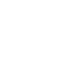 НОВООДЕСЬКА МІСЬКА РАДАМИКОЛАЇВСЬКОЇ ОБЛАСТІР І Ш Е Н Н ЯКеруючись пунктом 34 частини 1 статті 26 Закону України «Про місцеве самоврядування в Україні», відповідно статей 12, 93, 96, 124-126, п. 2 ст. 134 Земельного кодексу України, пункту 24 Перехідних положень Земельного кодексу України, статей 4, 5, 17, 24, 25 Закону України «Про оренду землі»,   Закону України «Про державну реєстрацію речових прав на нерухоме майно та їх обтяжень», розглянувши клопотання директора ТОВ «СОЮЗ-АГРО» Боровського С.Г. про надання в оренду земельних ділянок для ведення товарного сільськогосподарського виробництва (під проектними польовими дорогами та полезахисними лісовими смугами) в межах території Новоодеської міської ради, міська радаВИРІШИЛА:1.  Надати ТОВ «СОЮЗ-АГРО» (код ЄДРПОУ 32200618) в оренду земельні ділянки загальною площею 5,5806 га ріллі для ведення товарного сільськогосподарського виробництва (під проектними польовими дорогами та полезахисними лісовими смугами) (код КВЦПЗД – 01.01) із земель комунальної власності, розташованої в межах території Новоодеської міської ради Миколаївського району Миколаївської області, строком на 7 років:- площею 1,4076 га рілля (кадастровий номер – 4824885800:01:000:0084);- площею 0,2849 га рілля (кадастровий номер – 4824885800:01:000:0085);- площею 0,5036 га рілля (кадастровий номер – 4824885800:01:000:0086);- площею 0,8529 га рілля (кадастровий номер – 4824885800:02:000:0183);- площею 1,1719 га рілля (кадастровий номер – 4824885800:01:000:0160);- площею 1,3597 га рілля (кадастровий номер – 4824885800:01:000:0161).2. Встановити орендну плату в розмірі 12 % від нормативної грошової оцінки земельних ділянок з обов’язковою щорічною індексацією відповідно до закону.3. Рекомендувати ТОВ «СОЮЗ-АГРО» зареєструвати право оренди земельних ділянок після укладання договору оренди землі відповідно чинного законодавства.4. Контроль за виконанням цього рішення покласти на постійну комісію міської ради з питань аграрно-промислового розвитку та екології.Міський голова  						Олександр ПОЛЯКОВВід 19.12.2023 р. № 22м. Нова Одеса         XХХІ позачергова сесія восьмого скликанняПро надання ТОВ «СОЮЗ-АГРО» в оренду земельних ділянок для ведення товарного сільськогосподарського виробництва (5,5806 га)